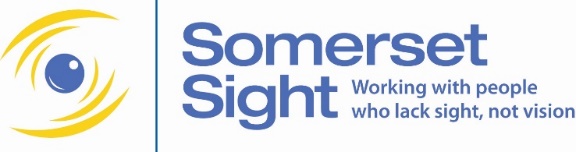 REFERRAL FOR LOW VISION ASSESSMENTFields marked with an (*) are compulsory.DateFull Name*Address*Contact No*Home:Home:Mobile:Mobile:Email:NHS Number*Date of Birth*Date of Birth*Living situation*Alone With partner / spouseWith other relativeResidential CareGP Practice*Name, Address, TelGeneral Health and other disabilitiesSight Loss Eye Condition (please tick)* Sight Loss Eye Condition (please tick)* Sight Loss Eye Condition (please tick)* Sight Loss Eye Condition (please tick)* Sight Loss Eye Condition (please tick)* Sight Loss Eye Condition (please tick)* Sight Loss Eye Condition (please tick)* Sight Loss Eye Condition (please tick)* Sight Loss Eye Condition (please tick)* Sight Loss Eye Condition (please tick)* RLRLLARMD (Dry)ARMD (Dry)ARMD (Dry)HemianopiaHemianopiaARMD (Wet)ARMD (Wet)ARMD (Wet)Myopic DegenerationMyopic DegenerationCataractsCataractsCataractsKeratoconusKeratoconusCharles BonnetCharles BonnetCharles BonnetNystagmusNystagmusDiabetic RetinopathyDiabetic RetinopathyDiabetic RetinopathyRetinal DetachmentRetinal DetachmentGlaucomaGlaucomaGlaucomaRetinitis PigmentosaRetinitis PigmentosaIf other, please specify:If other, please specify:If other, please specify:Date of last visit to Optometrist:Date of last visit to Optometrist:Date of last visit to Optometrist:Registered*CVIRegistered*CVIRegistered*CVISSISISISINot registeredNot registeredUnknownDifficulties* (Reading, writing, cooking, television, glare) Difficulties* (Reading, writing, cooking, television, glare) Difficulties* (Reading, writing, cooking, television, glare) Is the patient available at short notice?    Yes / NoIs the patient available at short notice?    Yes / NoIs the patient available at short notice?    Yes / NoIs the patient available at short notice?    Yes / NoIs the patient available at short notice?    Yes / NoIs the patient available at short notice?    Yes / NoIs the patient available at short notice?    Yes / NoIs the patient available at short notice?    Yes / NoIs the patient available at short notice?    Yes / NoIs the patient available at short notice?    Yes / NoHave you had a previous Low Vision Assessment in Somerset?Have you had a previous Low Vision Assessment in Somerset?Have you had a previous Low Vision Assessment in Somerset?Have you had a previous Low Vision Assessment in Somerset?Have you had a previous Low Vision Assessment in Somerset?Have you had a previous Low Vision Assessment in Somerset?Have you had a previous Low Vision Assessment in Somerset?Have you had a previous Low Vision Assessment in Somerset?Have you had a previous Low Vision Assessment in Somerset?Have you had a previous Low Vision Assessment in Somerset?Other services of interest: Technology support Clubs / Activities Eye clinic support Everyday living / benefit supportAny other information: Client SignatureSigned      ..................................................................................................................Date          ........................................................If client not present, please tick box to indicate verbal consent given. Referrer DetailsSigned*   ........................................................................................................................Print Name*  ...................................................................Date ........................................Practice Name* ...............................................................................................................Full Address*....................................................................................................................Tel*........................................................ Email ................................................................